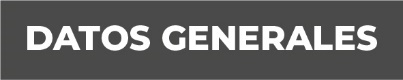 Nombre Mariángela Caraza Díaz.Grado de Escolaridad Licenciatura en Derecho.Cédula Profesional (Licenciatura) 4155123Teléfono de Oficina 7688552320Correo Electrónico mcaraza@fiscaliaveracruz.gob.mxFormación Académica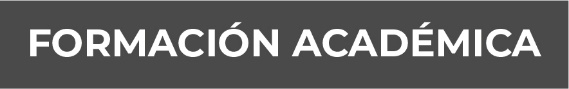 Año 1998-2002Universidad Veracruzana Licenciatura en DerechoTras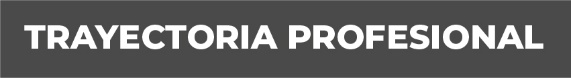 2012-2014Abogada Postulante en el despacho del Licenciado Margarito Hugo Paxtian Torres.2014-2015 Fiscal Tercera de la Unidad Integral de Procuración de Justicia en el Primer Distrito Judicial en la entonces Procuraduría General de Justicia en el Estado de Veracruz.2015-2016Fiscal Tercera de la Unidad Integral de Procuración de Justicia en el Primer Distrito Judicial en la Fiscalía General del Estado.2016- 2018Fiscal Quinta de la Unidad Integral de Procuración de Justicia del Décimo Octavo Distrito Judicial.2018-2019Fiscal Cuarta de la Unidad Integral de Procuración de Justicia del Décimo Noveno Distrito Judicial.2018-2019Fiscal Cuarta de la Unidad Integral de Procuración de Justicia del Décimo Noveno Distrito Judicial.2019-a la fechaFiscal primera de la SubUnidad Integral en Naranjos del II distrito judicial en Ozuluama. Conocimiento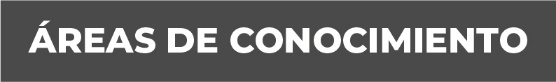 Derecho CivilDerecho PenalAmparo